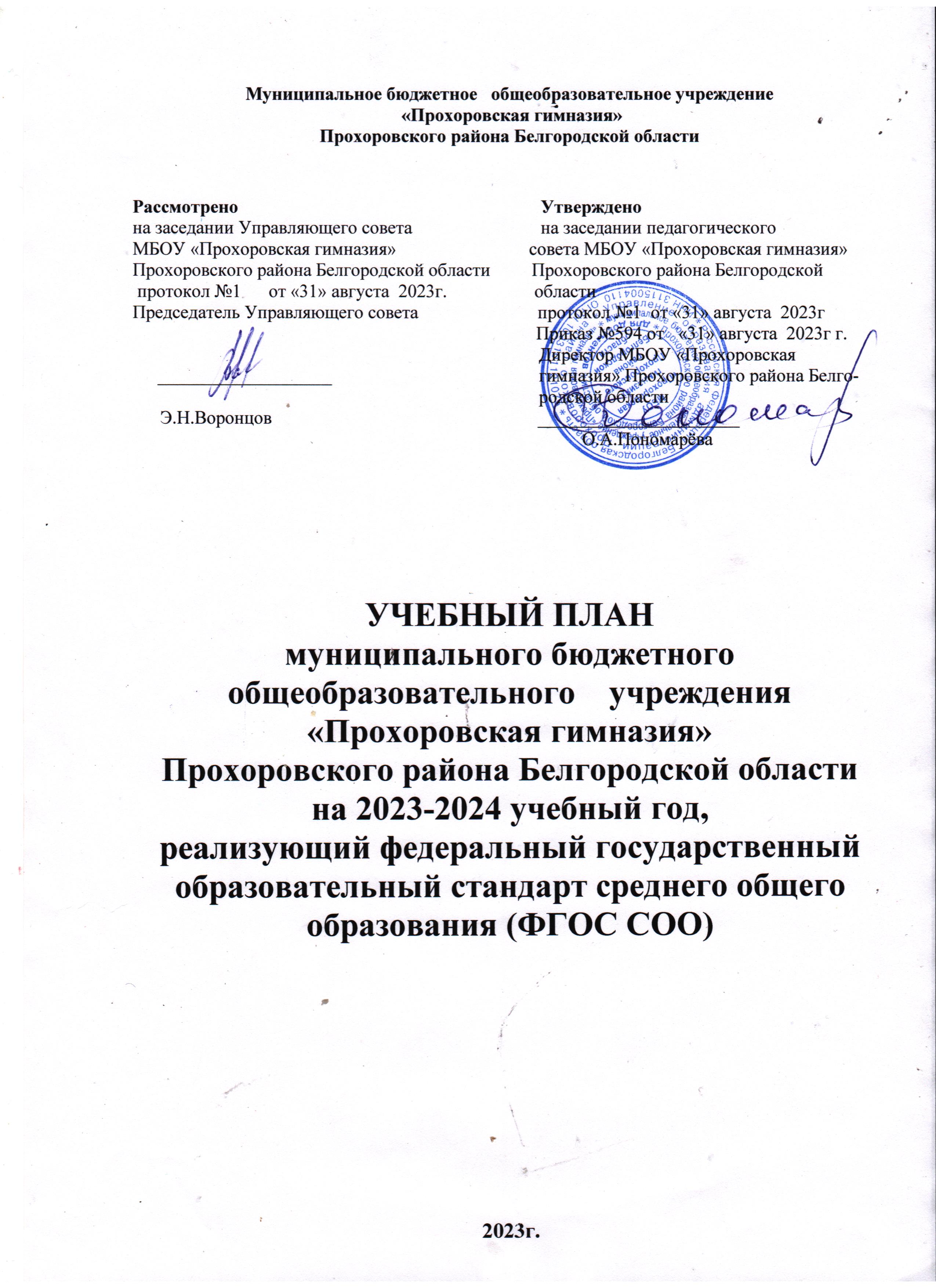 Пояснительная записка учебного плана среднего общего образования  МБОУ «Прохоровская гимназия» Прохоровского района Белгородской области на 2023-2024  учебный год, обеспечивающего реализацию основной образовательной программы среднего общего образования в соответствии с требованиями ФГОС1. Общие положенияУчебный план среднего общего образования МБОУ «Прохоровская гимназия» Прохоровского района Белгородской области на 2023-2024  учебный год обеспечивает реализацию основной образовательной программы среднего общего образования в соответствии с требованиями ФГОС, определяет распределение учебного времени, отводимого на изучение различных предметных областей, учебных предметов и курсов обязательной части и части, формируемой участниками образовательных отношений по классам и годам обучения, минимальный и максимальный объёмы обязательной нагрузки обучающихся.Учебный план уровня основного общего образования разработан в соответствии со следующими документами:Федеральный уровеньКонституция Российской Федерации;Федеральный закон от 29 декабря 2012г. №273 - ФЗ «Об образовании в Российской Федерации» (с последующими изменениями);Федеральный государственный образовательный стандарт среднего общего образования (утвержден приказом Минобрнауки России от 17.05.2012 г. № 413; с последующими изменениями);Указ Президента Российской Федерации от 07.05.2018 года №204 «О национальных целях и стратегических задачах развития Российской Федерации на период до 2024 года» (с последующими изменениями);Постановление Правительства Российской Федерации от 29 марта 2019 года №377 «Об утверждении государственной программы Российской Федерации «Научно - технологического развития Российской Федерации» (с последующими изменениями);Постановление Главного государственного санитарного врача Российской Федерации от 28 сентября 2020 года № 28 «Об утверждении санитарных правил СП 2.4.3648-20 «Санитарно - эпидемиологические требования к организациям воспитания и обучения, отдыха и оздоровления детей и молодёжи (с последующими изменениями)»;Постановление Главного государственного санитарного врача РФ от 28 января 2021 г. N 2 «Об утверждении санитарных правил и норм СанПиН 1.2.3685-21 «Гигиенические нормативы и требования к обеспечению безопасности и (или) безвредности для человека факторов среды обитания»;Приказ Министерства просвещения РФ от 21.09.2022 № 858 «Об утверждении федерального перечня учебников, допущенных к использованию при реализации имеющих государственную аккредитацию образовательных программ начального общего, основного общего, среднего общего образования организациями, осуществляющими образовательную деятельность и установления предельного срока использования исключенных учебников»;Приказ Министерства просвещения РФ от 02.08.2022 № 653 «Об утверждении федерального перечня электронных образовательных ресурсов, допущенных к использованию при реализации имеющих государственную аккредитацию образовательных программ НОО, ООО, СОО»;Приказ Министерства просвещения Российской Федерации от 06.09.2022 № 804 "Об утверждении перечня средств обучения и воспитания, соответствующих современным условиям обучения, необходимых при оснащении общеобразовательных организаций в целях реализации мероприятий государственной программы Российской Федерации "Развитие образования", направленных на содействие созданию (создание) в субъектахРоссийской Федерации новых (дополнительных) мест в общеобразовательных организациях, модернизацию инфраструктуры общего образования, школьных систем образования, критериев его формирования и требований к функциональному оснащению общеобразовательных организаций, а также определении норматива стоимости оснащения одного места обучающегося указанными средствами»Приказ Министерства образования и науки Российской Федерации от 09 июня 2016 года № 699 «Об утверждении перечня организаций, осуществляющих выпуск учебных пособий, которые допускаются к использованию при реализации имеющих государственную аккредитацию образовательных программ начального общего, основного общего, среднего общего образования»;Приказ Министерства просвещения РФ от 22 марта 2021 г. № 115 "Об утверждении Порядка организации и осуществления образовательной деятельности по основным общеобразовательным программам - образовательным программам начального общего, основного общего и среднего общего образования" (утвержден приказом Министерства просвещения Российской Федерации от 22.03.2021 г. №115)Инструктивные и методические материалыФедеральная основная образовательная программа среднего общего образования (утверждена приказом Министерства просвещения Российской Федерации от 18 мая 2023 г. № 371 «Об утверждении федеральной образовательной программы среднего общего образования»);Федеральная программа воспитания (утверждена приказом Министерства просвещения Российской Федерации от 18 мая 2023 г. № 3710);Федеральные рабочие программы учебных предметов;Концепции преподавания учебных предметов;Письмо Минпросвещения России от 16.01.2023 №03-68 «Информация о введении федеральных общеобразовательных программ»Письмо Минпросвещения России от 03.03.2023 №03-327 «Методические рекомендации по введению федеральных основных общеобразовательных программ»Письмо Минпросвещения России от 25.05.2023 №03-870 «О направлении информации» (приложение: ответа на типичные вопросы)Письмо Минпросвещения РФ от 21.02.2023 №АБ-800/03 «Об обеспечении учебными изданиями»Письмо Минпросвещения РФ от 21.12.2022 №ТВ-2859/03 «Об отмене методических рекомендаций» (о третьем час физической культуры)Письмо Минпросвещения РФ от 17.11.2022 №03-1889 «О направлении информации» (об основных изменениях, внесенных в обновленные ФГОС СОО)Письмо Минпросвещения РФ от 11.10.2022 №03-1505 «О реализации занятий внеурочной деятельности "Разговоры о важном»Письмо Минпросвещения РФ от 11.05.2022 №A3-686/03 «О разработке рабочих программ» (предмет «Математика»)Письмо Минпросвещения РФ №-03-871 от 17 июня 2022 г. «Об организации занятий «Разговоры о важном»Письмо Минпросвещения РФ от 31.08.2021 г. № 03-1420 «Об изучении учебного предмета «Второй иностранный язык»Письмо Минпросвещения РФ от 05.08.2022 г. №ТВ-1290/03 «О направлении методических рекомендаций»Региональный уровеньПостановление Правительства Белгородской области от 30 декабря 2013 года № 528-пп «Об утверждении государственной программы Белгородской области «Развитие образования Белгородской области»;Постановление Правительства Белгородской области от 28 декабря 2020 года №616-пп «О внесении изменений в постановление Правительства Белгородской области от 30 декабря 2013 года № 528-пп»;Закон Белгородской области от 31 октября 2014 года № 314 «Об образовании в Белгородской области» (с последующими изменениями).Инструктивные и методические материалыИнструктивно-методические письма ОГАОУ ДПО «БелИРО» о преподавании учебных предметов и организации образовательной деятельности в 2023/2024 учебном году.             Муниципальный уровень- Муниципальная программа «Развитие образования Прохоровского района»  (утверждена постановлением главы администрации муниципального района «Прохоровский район Прохоровского района Белгородской области»  от 05 ноября 2014 года №1432) (с изменениями и дополнениями).              Уровень образовательного учрежденияУстав МБОУ «Прохоровская гимназия» Прохоровского района Белгородской области;Основная образовательная программа уровня среднего общего образования МБОУ «Прохоровская гимназия» Прохоровского района Белгородской области;Программа развития МБОУ «Прохоровская гимназия» Прохоровского района Белгородской области;Локальные акты.          1.2. Особенности учебного плана среднего общего образованияСреднее общее образование (нормативный срок освоения - 2 года) является завершающим этапом общеобразовательной подготовки, обеспечивающим освоение учащимися образовательных программ данной ступени образования, развитие устойчивых познавательных интересов, интеллектуальных, нравственных потребностей, формирование навыков самостоятельной учебной деятельности на основе профильной дифференциации обучения и реализации программ расширенного и углубленного изучения предметов.В целях дифференциации и индивидуализации обучения, более полного учёта интересов, склонностей и способностей учащихся, создания условий для обучения старшеклассников в соответствии с их намерениями в отношении продолжения образования в 10-11-х классах организовано обучение по индивидуальным учебным планам.Уровень среднего общего образования МБОУ «Прохоровская гимназия» Прохоровского района Белгородской области в 2023-2024  учебном году представлен 10а, 10б, 11а, 11б  классами, обучение в которых организовано в соответствии с ФГОС СОО. Структура учебного плана на уровне среднего общего образования включает обязательную часть и часть, формируемую участниками образовательных отношений.В учебном плане уровня среднего общего образования на 2023-2024 учебный год обязательная часть представлена в полном объёме в соответствии с ФГОС.Учебный план включает в себя учебные предметы, позволяющие заложить фундамент знаний по основным предметам, обеспечить уровень, соответствующий образовательным стандартам. Учебный план определяет учебную нагрузку в соответствии с требованиями к организации образовательной деятельности к учебной нагрузке при 5-дневной учебной неделе, предусмотренными Гигиеническими нормами и Санитарно-эпидемиологическими требованиями и выполнен в полном объеме. Учебный план определяет количество учебных занятий за 2 года на одного обучающегося – 2312 часов (34 часа в неделю). Учебный план профиля обучения содержит не менее 13 учебных предметов ("Русский язык", "Литература", "Иностранный язык", "Математика", "Информатика", "История", "Обществознание", "География", "Физика", "Химия", "Биология", "Физическая культура", "Основы безопасности жизнедеятельности") и предусматривает изучение не менее 2 учебных предметов на углубленном уровне из соответствующей профилю обучения предметной области и (или) смежной с ней предметной области.В учебном плане предусмотрено выполнение учащимися индивидуального проекта в объёме 1 часа в год.Особенностью организации образовательной деятельности на уровне среднего общего образования гимназии в 2023-2024  учебном году является реализация программ углубленного изучения учебных предметов  «Математика»,  «Химия», «Биология», «История», «Обществознание», «История» по выбору обучающихся.На уровне среднего общего образования в 2023-2024  учебном году образовательная деятельность осуществляется в соответствии с учебными планами следующих профилей:- социально - экономический (10а,  класс) с  углубленным изучением математики, обществознания;- естественно - научный (группа 10б класса) с углубленным изучением химии, биологии; 		-гуманитарный (группа 10б класса)  с углубленным изучением истории и обществознания;  - социально - экономический (11а класс) с  углубленным изучением математики, экономики, права;- естественно - научный (группа 11б класса) с углубленным изучением математики, химии, биологии; 	-гуманитарный (группа 11б класса)  с углубленным изучением русского языка, экономики, права;  	-универсальный: (11б  класс группа №2) – изучение предметов на базовом уровне.В учебных планах всех профилей обучения обязательная часть в соответствии с требованиями ФГОС СОО представлена в полном объеме. Часы части учебного плана, формируемые участниками образовательных отношений, распределены следующим образом: - в 10а классе - на изучение элективных курсов: «Математическое моделирование» - 1 час,  «Основы финансовой грамотности» - 1 час (в соответствии с выбором обучающихся);- в 10б классе естественно – научного профиля ( в медицинская  группа)   - на изучение  элективных курсов  «Шаг в медицину» - 2 часа,   «Первая помощь» -1час  (в соответствии с выбором обучающихся);- в 10б классе естественно – научного профиля - на изучение  элективных курсов  «Окислительно - восстановительные реакции»- 1час, «Биология растений, грибов и лишайников» - 1 час, «Математическое моделирование» - 1 час  (в соответствии с выбором обучающихся);- в 10б в группе гуманитарного  профиля - на изучение элективных курсов «Математическое моделирование»- 1час, «Основы финансовой грамотности»- 1час,  «Российское зарубежье: мы и наши соседи »- 1час  (в соответствии с выбором обучающихся);- в 11а  в группе №1 - на изучение на базовом уровне предметов по выбору: обществознание – 2 часа,  информатика - 1 час, физика - 2 часа, элективных курсов «Русское правописание: орфография и пунктуация»- 1час, «Математическое моделирование» - 1 час,  «Основы финансовой грамотности» - 1 час, «Основы избирательного права» - 1 час  (в соответствии с выбором обучающихся);- в 11а в группе №2 -на изучение на базовом уровне предметов по выбору: обществознание – 2 часа,  информатика - 1 час, физика - 2 часа,   элективных курсов «Русское правописание: орфография и пунктуация»- 1час, «Основы финансовой грамотности» - 1 час,  «Математическое моделирование» - 1 час, «Решение уравнений и неравенств с параметрами»- 1час,  (в соответствии с выбором обучающихся);- в 11б классе естественно – научного профиля (медицинская  группа   - на изучение  элективных курсов: «Решение уравнений и неравенств с параметрами»-1час, «	Биология животных» - 1 час, «Медицинская статистика» - 1 час, «Окислительно - восстановительные реакции» - 1 час, «Основы избирательного права» - 1 час  (в соответствии с выбором обучающихся);- в 11б в группе гуманитарного  профиля (группа №1) - на изучение на базовом уровне предметов по выбору: обществознание – 2 часа,  информатика - 1 час, элективных курсов «Русское правописание: орфография и пунктуация»- 1час, «Математическое моделирование»- 1час, «Решение уравнений и неравенств с параметрами»- 1час,  «Основы финансовой грамотности» - 1 час (в соответствии с выбором обучающихся);- в 11б в группе гуманитарного  профиля (группа №2) - на изучение на базовом уровне предметов по выбору: обществознание – 2 часа,  информатика - 1 час, элективных курсов «Русское правописание: орфография и пунктуация»- 1час, «Математическое моделирование»- 1час, «Решение уравнений и неравенств с параметрами»- 1час,  «Основы избирательного права» - 1 час (в соответствии с выбором обучающихся);- в 11б классе универсального профиля  - на изучение  элективных курсов «Русское правописание: орфография и пунктуация»- 1час,  «Математическое моделирование» - 1час, «Биология животных»- 1час, «Окислительно- восстановительные реакции» - 1 час, «Методы решения физических задач» - 1 час , «Основы избирательного права» - 1 час, «Основы финансовой грамотности» - 1 час (в соответствии с выбором обучающихся).        1.3.Формы промежуточной аттестацииПорядок проведения промежуточной аттестации регламентируется Положением о формах, периодичности, порядке текущего контроля успеваемости и промежуточной аттестации МБОУ «Прохоровская гимназия» Прохоровского района Белгородской области», утвержденным  приказом по МБОУ «Прохоровская гимназия» Прохоровского района Белгородской области от 30.08.2014г. № 797.Промежуточная аттестация на уровне среднего общего образования проводится по всем предметам учебного плана в конце учебного года с аттестационными испытаниями и без аттестационных испытаний.Сроки проведения промежуточной аттестации с аттестационными испытаниями определяются календарным учебным графиком ОУ на 2023-2024 учебный год.Учебный плансреднего общего образования МБОУ «Прохоровская гимназия» Прохоровского района Белгородской области на 2023-2024  учебный год, обеспечивающий реализацию основной образовательной программы среднего общего  образования в соответствии с требованиями ФГОС 10 а класса  социально – экономического  профиля с углубленным изучением математики, обществознания  Учебный плансреднего общего образования МБОУ «Прохоровская гимназия» Прохоровского района Белгородской области на 2023-2024  учебный год, обеспечивающий реализацию основной образовательной программы среднего общего образования в соответствии с требованиями ФГОС10 б класса группа  естественно - научного профиля (медицинская группа) с углубленным изучением  химии и биологии Учебный плансреднего общего образования МБОУ «Прохоровская гимназия» Прохоровского района Белгородской области на 2023-2024  учебный год, обеспечивающий реализацию основной образовательной программы среднего общего образования в соответствии с требованиями ФГОС10 б класса группа  естественно - научного профиля  с углубленным изучением  химии и биологии Учебный плансреднего общего образования МБОУ «Прохоровская гимназия» Прохоровского района Белгородской области на 2023-2024 учебный год, обеспечивающий реализацию основной образовательной программы среднего общего образования в соответствии с требованиями ФГОС10б класса  гуманитарного профиля с углубленным изучениемистории и обществознанияУчебный плансреднего общего образования МБОУ «Прохоровская гимназия» Прохоровского района Белгородской области на 2023-2024 учебный год, обеспечивающий реализацию основной образовательной программы среднего общего  образования в соответствии с требованиями ФГОС 11 а класса группа №1 социально – экономического  профиля с углубленным изучением математики, экономики, права  Учебный плансреднего общего образования МБОУ «Прохоровская гимназия» Прохоровского района Белгородской области на 2023-2024 учебный год, обеспечивающий реализацию основной образовательной программы среднего общего  образования в соответствии с требованиями ФГОС11 а класса  группа №2 социально – экономического  профиля с углубленным изучением математики, экономики, права  Учебный плансреднего общего образования МБОУ «Прохоровская гимназия» Прохоровского района Белгородской области на 2023-2024 учебный год, обеспечивающий реализацию основной образовательной программы среднего общего образования в соответствии с требованиями ФГОС11 б класса группа  естественно - научного профиля(медицинская группа) с углубленным изучением математики, химии, биологии Учебный плансреднего общего образования МБОУ «Прохоровская гимназия» Прохоровского района Белгородской области на 2023-2024учебный год, обеспечивающий реализацию основной образовательной программы среднего общего образования в соответствии с требованиями ФГОС11б класса группа №1 гуманитарного профиля с углубленным изучениемрусского языка, экономики, права Учебный плансреднего общего образования МБОУ «Прохоровская гимназия» Прохоровского района Белгородской области на 2023-2024 учебный год, обеспечивающий реализацию основной образовательной программы среднего общего образования в соответствии с требованиями ФГОС11б класса группа №2 гуманитарного профиля с углубленным изучениемрусского языка, экономики, права Учебный плансреднего общего образования МБОУ «Прохоровская гимназия» Прохоровского района Белгородской области на 2023-2024 учебный год, обеспечивающий реализацию основной образовательной программы среднего общего  образования в соответствии с требованиями ФГОС11 б класса группа универсального  профиля  Предметная областьУчебный предметУровеньКол-во часов в неделюЧасть,формируемая участниками образовательных отношенийВсего часов за годРусский язык и литератураРусский языкБ268Русский язык и литератураЛитератураБ3102Иностранные языкиИностранный язык (английский/ немецкий)  Б3102Математика и информатикаМатематикаУ8272Математика и информатикаИнформатикаБ134Естественно - научные предметыФизикаБ268Естественно - научные предметыХимияБ134Естественно - научные предметыБиологияБ134Общественнонаучные предметыИсторияБ268Общественнонаучные предметыОбществознаниеУ4136Общественнонаучные предметыГеографияБ134Физическая культура, основы безопасности жизнедеятельностиФизическая культураБ268Физическая культура, основы безопасности жизнедеятельностиОсновы безопасности жизнедеятельностиБ134Индивидуальный проектБ134Курсы по выборуМатематическое моделированиеЭК134Курсы по выборуОсновы финансовой грамотностиЭК134ВсегоВсего3221088/68Максимально допустимая недельная нагрузкаМаксимально допустимая недельная нагрузкаМаксимально допустимая недельная нагрузка34341156Предметная областьУчебный предметУровеньКол-во часов в неделюЧасть,формируемая участниками образовательных отношенийВсего часов за годРусский язык и литератураРусский языкБ268Русский язык и литератураЛитератураБ3102Иностранные языкиИностранный язык (английский)  Б3102Математика и информатикаМатематикаБ5170Математика и информатикаИнформатикаБ134Естественно - научные предметыФизикаБ268Естественно - научные предметыХимияУ3102Естественно - научные предметыБиологияУ3102Общественнонаучные предметыИсторияБ268Общественнонаучные предметыОбществознаниеБ2136Общественнонаучные предметыГеографияБ134Физическая культура, основы безопасности жизнедеятельностиФизическая культураБ268Физическая культура, основы безопасности жизнедеятельностиОсновы безопасности жизнедеятельностиБ134Индивидуальный проектБ134Курсы по выборуШаг в медицинуЭК268Курсы по выборуПервая помощьЭК134ВсегоВсего3221088/68Максимально допустимая недельная нагрузкаМаксимально допустимая недельная нагрузкаМаксимально допустимая недельная нагрузка34341156Предметная областьУчебный предметУровеньКол-во часов в неделюЧасть,формируемая участниками образовательных отношенийВсего часов за годРусский язык и литератураРусский языкБ268Русский язык и литератураЛитератураБ3102Иностранные языкиИностранный язык (английский)  Б3102Математика и информатикаМатематикаБ5170Математика и информатикаИнформатикаБ134Естественно - научные предметыФизикаБ268Естественно - научные предметыХимияУ3102Естественно - научные предметыБиологияУ3102Общественнонаучные предметыИсторияБ268Общественнонаучные предметыОбществознаниеБ2136Общественнонаучные предметыГеографияБ134Физическая культура, основы безопасности жизнедеятельностиФизическая культураБ268Физическая культура, основы безопасности жизнедеятельностиОсновы безопасности жизнедеятельностиБ134Индивидуальный проектБ134Курсы по выборуСвойства и строение органических веществЭК134Курсы по выборуБиология растений, грибов и лишайниковЭК134Курсы по выборуМатематическое моделированиеЭК134ВсегоВсего3131054/68Максимально допустимая недельная нагрузкаМаксимально допустимая недельная нагрузкаМаксимально допустимая недельная нагрузка34341156Предметная областьУчебный предметУровеньКол-во часов в неделюЧасть,формируемая участниками образовательных отношенийВсего часов за годРусский язык и литератураРусский языкБ268Русский язык и литератураЛитератураБ3102Иностранные языкиИностранный язык (английский)  Б3102Математика и информатикаМатематикаБ5170Математика и информатикаИнформатикаБ134Естественно - научные предметыФизикаБ268Естественно - научные предметыХимияБ168Естественно - научные предметыБиологияБ168Общественнонаучные предметыИсторияУ4136Общественнонаучные предметыОбществознаниеУ4136Общественнонаучные предметыГеографияБ134Физическая культура, основы безопасности жизнедеятельностиФизическая культураБ268Физическая культура, основы безопасности жизнедеятельностиОсновы безопасности жизнедеятельностиБ134Индивидуальный проектБ134Курсы по выборуРоссийское порубежье: мы и наши соседи»ЭК134Курсы по выборуОсновы финансовой грамотностиЭК134Курсы по выборуМатематическое моделированиеЭК134ВсегоВсего3131054/68Максимально допустимая недельная нагрузкаМаксимально допустимая недельная нагрузкаМаксимально допустимая недельная нагрузка34341156Предметная областьУчебный предметУровеньКол-во часов в неделюЧасть,формируемая участниками образовательных отношенийВсего часов за годРусский язык и литератураРусский языкБ134Русский язык и литератураЛитератураБ3102Родной язык и родная литератураРодной  язык (русский)Б134Иностранные языкиИностранный язык (английский)  Б3102Общественные наукиИсторияБ268Общественные наукиЭкономикаУ268Общественные наукиПравоУ268Общественные наукиОбществознаниеБ268Математика и информатикаМатематикаУ6204Математика и информатикаИнформатикаБ134Естественные наукиФизикаБ268Физическая культура, экология и основы безопасности жизнедеятельностиФизическая культураБ3102Физическая культура, экология и основы безопасности жизнедеятельностиОсновы безопасности жизнедеятельностиБ134Индивидуальный проектБ134Курсы по выборуРусское правописание: орфография и пунктуацияЭК134Курсы по выборуМатематическое моделированиеЭК134Курсы по выборуОсновы финансовой грамотностиЭК134Курсы по выборуОсновы избирательного праваЭК134ВсегоВсего259850/306Максимально допустимая недельная нагрузкаМаксимально допустимая недельная нагрузкаМаксимально допустимая недельная нагрузка34341156Предметная областьУчебный предметУровеньКол-во часов в неделюЧасть,формируемая участниками образовательных отношенийВсего часов за годРусский язык и литератураРусский языкБ134Русский язык и литератураЛитератураБ3102Родной язык и родная литератураРодной  язык (русский)Б134Иностранные языкиИностранный язык (английский)  Б3102Общественные наукиИсторияБ268Общественные наукиЭкономикаУ268Общественные наукиПравоУ268Общественные наукиОбществознаниеБ268Математика и информатикаМатематикаУ6204Математика и информатикаИнформатикаБ134Естественные наукиФизикаБ268Физическая культура, экология и основы безопасности жизнедеятельностиФизическая культураБ3102Физическая культура, экология и основы безопасности жизнедеятельностиОсновы безопасности жизнедеятельностиБ134Индивидуальный проектБ134Курсы по выборуРусское правописание: орфография и пунктуацияЭК134Курсы по выборуМатематическое моделированиеЭК134Курсы по выборуОсновы финансовой грамотностиЭК134Курсы по выборуРешение уравнений и неравенств с параметрамиЭК134ВсегоВсего259850/306Максимально допустимая недельная нагрузкаМаксимально допустимая недельная нагрузкаМаксимально допустимая недельная нагрузка34341156Предметная областьУчебный предметУровеньКол-во часов в неделюЧасть,формируемая участниками образовательных отношенийВсего часов за годРусский язык и литератураРусский языкБ134Русский язык и литератураЛитератураБ3Родной язык и родная литератураРодной  язык (русский)Б134Иностранные языкиИностранный язык (английский)  Б3102Общественные наукиИсторияБ268Математика и информатикаМатематикаУ6204Естественные наукиХимияУ5Естественные наукиБиологияУ3102Физическая культура, экология и основы безопасности жизнедеятельностиФизическая культураБ3102Физическая культура, экология и основы безопасности жизнедеятельностиОсновы безопасности жизнедеятельностиБ134Индивидуальный проектБ134Курсы по выборуРешение уравнений и неравенств с параметрамиЭК134Курсы по выборуБиология животныхЭК168Курсы по выборуМедицинская статистикаЭК134Курсы по выборуОкислительно - восстановительные реакцииЭК134Курсы по выборуОсновы избирательного права ЭК134ВсегоВсего295986/170Максимально допустимая недельная нагрузкаМаксимально допустимая недельная нагрузкаМаксимально допустимая недельная нагрузка34341156Предметная областьУчебный предметУровеньКол-во часов в неделюЧасть,формируемая участниками образовательных отношенийВсего часов за годРусский язык и литератураРусский языкУ3102Русский язык и литератураЛитератураБ3102Родной язык и родная литератураРодной  язык (русский)Б134Иностранные языкиИностранный язык (английский/немецкий)Б3102Иностранные языкиВторой иностранный язык (немецкий)Б268Общественные наукиИсторияБ268Общественные наукиЭкономикаУ268Общественные наукиПравоУ268Общественные наукиОбществознаниеБ268Математика и информатикаМатематикаБ4Математика и информатикаИнформатикаБ134Физическая культура, экология и основы безопасности жизнедеятельностиФизическая культураБ3102Физическая культура, экология и основы безопасности жизнедеятельностиОсновы безопасности жизнедеятельностиБ134Индивидуальный проектБ134Курсы по выборуРусское правописание: орфография и пунктуацияЭК134Курсы по выборуМатематическое моделированиеЭК134Курсы по выборуРешение уравнений и неравенств с параметрами ЭК134Курсы по выборуОсновы финансовой грамотностиЭК134ВсегоВсего277918/238Максимально допустимая недельная нагрузкаМаксимально допустимая недельная нагрузкаМаксимально допустимая недельная нагрузка34341156Предметная областьУчебный предметУровеньКол-во часов в неделюЧасть,формируемая участниками образовательных отношенийВсего часов за годРусский язык и литератураРусский языкУ3102Русский язык и литератураЛитератураБ3102Родной язык и родная литератураРодной  язык (русский)Б134Иностранные языкиИностранный язык (английский)Б3102Общественные наукиИсторияБ268Общественные наукиЭкономикаУ268Общественные наукиПравоУ268Общественные наукиОбществознаниеБ268Математика и информатикаМатематикаБ4272Математика и информатикаФизикаБ268Математика и информатикаИнформатикаБ134Физическая культура, экология и основы безопасности жизнедеятельностиФизическая культураБ3102Физическая культура, экология и основы безопасности жизнедеятельностиОсновы безопасности жизнедеятельностиБ134Индивидуальный проектБ134Курсы по выборуРусское правописание: орфография и пунктуацияЭК134Курсы по выборуМатематическое моделированиеЭК134Курсы по выборуРешение уравнений и неравенств с параметрамиЭК134Курсы по выборуОсновы избирательного праваЭК134ВсегоВсего268884/272Максимально допустимая недельная нагрузкаМаксимально допустимая недельная нагрузкаМаксимально допустимая недельная нагрузка34341156Предметная областьУчебный предметУровеньКол-во часов в неделюЧасть,формируемая участниками образовательных отношенийВсего часов за годРусский язык и литератураРусский языкБ134Русский язык и литератураЛитератураБ3102Родной язык и родная литератураРодной  язык (русский)Б134Иностранные языкиИностранный язык (английский/ немецкий)Б3136Общественные наукиИсторияБ268Общественные наукиГеографияБ134Общественные наукиОбществознаниеБ268Математика и информатикаМатематикаБ4Математика и информатикаИнформатикаБ134Естественные наукиФизикаБ268Естественные наукиХимияБ134Естественные наукиБиологияБ134Физическая культура, экология и основы безопасности жизнедеятельностиФизическая культураБ3102Физическая культура, экология и основы безопасности жизнедеятельностиОсновы безопасности жизнедеятельностиБ134Индивидуальный проектБ134Курсы по выборуРусское правописание: орфография и пунктуацияЭК134Курсы по выборуМатематическое моделированиеЭК134Курсы по выборуОсновы финансовой грамотностиЭК134Курсы по выборуМетоды решения физических задачЭК134Курсы по выборуБиология животныхЭК134Курсы по выборуОсновы избирательного праваЭК134Окислительно - восстановительные реакцииЭК134Всего277918/235Максимально допустимая недельная нагрузкаМаксимально допустимая недельная нагрузкаМаксимально допустимая недельная нагрузка34341156